Notice regarding Section 508 of the Workforce Investment Act of 1998: Section 508 of the Workforce Investment Act of 1998 requires that all U.S. Federal Agencies make their web sites fully accessible to individuals with disabilities. See 29 U.S.C. §794d. While the Trademark Electronic Application System (TEAS) forms do comply with Section 508, the PDF preview of the TEAS forms currently do not meet all standards for web accessibility. If you cannot access a TEAS form preview or have any questions about this notice, please contact the Trademark Assistance Center (TAC) at 1-800-786-9199 (select option#1), Monday-Friday, 8:30 a.m. to 8 p.m., ET.
Updates to the owner's/holder's and appointed attorney's address(es) can be made within this form. If no attorney is appointed, the owner's/holder's email address is the Primary Email Address for Correspondence.     OROwner InformationInstructions:
Update the mailing address, if needed. The address entered on this page is publicly viewable in the USPTO's TSDR database and is presumed to be the owner's/holder's domicile.Owner InformationInstructions:
Update the mailing address, if needed. The address entered on this page is publicly viewable in the USPTO's TSDR database and is presumed to be the owner's/holder's domicile.* Owner

 Check this box only if the owner listed above does not identify the current trademark owner. The trademark owner is the legally recognized entity or individual that owns the trademark.

If there has been a change in ownership or legal name of the owner, you must enter the new owner in this form. Instructions will be provided when you check the box. For more information, see our webpage on modifying owner information in online forms. DBA (doing business as)  AKA (also known as)
 TA (trading as)  FormerlyLegal Entity Type: CorporationCitizenship/State, Country, Region, or Jurisdiction Where Organized: Indiana

 Check this box only if no information is listed in the field/s or if the information listed is not correct for the current owner of the trademark.

Instructions will be provided when you check the box.Legal Entity Type: CorporationCitizenship/State, Country, Region, or Jurisdiction Where Organized: Indiana

 Check this box only if no information is listed in the field/s or if the information listed is not correct for the current owner of the trademark.

Instructions will be provided when you check the box.Internal Address* Mailing Address
(Entered address is publicly viewable in the USPTO's
TSDR database. This address must be capable of receiving mail and may be your street address, a P.O. box, or a "care of" address.)

NOTE: You must limit your entry here, and for all remaining fields within this overall section, to no more than 40 characters (the storage limit for the USPTO database). You may need to abbreviate some words, e.g., St. instead of Street. Failure to do so may result in an undeliverable address, due to truncation at the 40 character limit.* City
NOTE: You must limit your entry here to no more than 22 characters.* State
(Required for U.S. owners only)
NOTE: You must include as part of the "City" entry any information related to geographical regions (e.g., provinces) not found in the dropdown lists for "States" or "Countries." Enter the city and then the geographical region, separated by a comma (e.g., Toronto, Ontario). In most instances, you will then also have to select the country within which the region is found, below.* Country/Region/Jurisdiction/U.S. Territory* Zip/Postal Code
(Required for U.S. and certain international addresses)Domicile Address
(Entered address is not publicly viewable in the USPTO's TSDR database unless it is the same as the mailing address. If your mailing address is not your domicile, you must enter the number, street, city, state, country or U.S. territory, and if applicable, zip/postal code of your domicile address. In most cases, a P.O. box, "care of" address, or similar variation is not acceptable as a domicile address.) Uncheck this box if the Domicile Address and mailing address of the applicant owner/holder are NOT the same.

Indicate place you reside and intend to be your principal home (for individual) or your principal place of business (for entity).Phone NumberFax Number* Email Address
Confirm that the email address is correct before continuing. The owner email address is not publicly viewable in the USPTO's TSDR database.
The owner/holder is required to provide an email address and keep that address current with the USPTO. If the owner/holder is represented by a U.S.-licensed attorney, only the attorney's email address will be used for correspondence by the USPTO.

NOTE: The owner/holder or the owner's/holder's attorney acknowledges that he or she is solely responsible for receiving USPTO emails. Additionally, the owner/holder or the owner's/holder's attorney is responsible for periodically checking the status of the application/registration using the Trademark Status & Document Retrieval (TSDR) system. USPTO notices and office actions issued in this application/registration can be viewed online using TSDR. The USPTO is not responsible for any failure to receive a USPTO-issued email due to the receiver's security or anti-spam software, or any problems with the receiver's email systemGoods/Services/Collective Membership Organization Information
WARNING: Registration Subject to Cancellation for Fraudulent Statements
You must ensure that statements made in filings to the USPTO are accurate, as inaccuracies may result in the cancellation of a trademark registration. The lack of use on all goods/services, or to indicate membership in the collective organization for which you claim use in a post-registration filing with the USPTO could jeopardize the validity of the registration and result in its cancellation.Enter information for the Class* International Class:  
Current listing of goods/services/collective membership organization:
Use Information
NOTE: If deleting an entire class, you can by-pass any fields listed therein as being "mandatory."*Specimen File: A specimen is required showing the mark in use in commerce for each class in the registration.

Watch the TMIN instructional video on what is an appropriate trademark or service mark specimen for a good or service.

NOTE: For attachment, the JPG/PDF image file(s) showing the specimen(s) must be on your local drive. The Specimen File should show the overall context of how the mark is used, e.g., on the packaging for the goods or in an advertisement for services, or on decals for use by members for collective membership marks, with the mark clearly displayed thereon or within. This image file should NOT show only the mark by itself.

To attach your specimen showing use of your mark on the goods or services in your registration:
*Click on the 'Attach' button to select the file in JPG/PDF format (not exceeding 5 megabytes per attachment for JPG or 30 megabytes per attachment for PDF) or .WAV, .WMV, .WMA, .MP3, .MPG, or .AVI format (not exceeding 5 megabytes for sound files or 30 megabytes for motion files). 0file(s) attached Check this box if you are mailing a non-traditional specimen using USPS because it meets the qualifications explained in the hyperlink. Sound and motion specimens are not non-traditional and MUST be submitted using this form. Failure to submit a required specimen through TEAS may result in processing delays and additional fees.*Describe what the attached specimen consists of

ADDITIONAL INFORMATION REQUIRED FOR WEBPAGE SPECIMENS:
Enter webpage URL(s) and date(s) of access below if it does NOT appear on the attached specimen.Enter webpage URL(s) and dates(s) of access below if it does NOT appear on the attached specimen.
If your specimen consists of a webpage, provide the webpage URL:
If your specimen consists of a webpage, indicate the date you accessed or printed the webpage:
 (MM/DD/YYYY)

Excusable Nonuse Explanation:Attorney InformationAttorney Information* Attorney NameFirm NameDocket/Reference Number
NOTE: You must limit your entry here to no more than 12 characters.* Bar Membership* Bar Membership* Year of Admission * Bar Membership* U.S. State/Commonwealth/Territory * Bar Membership* Membership Number 
You must enter "N/A" or a membership/registration number if your U.S. state, commonwealth, or territory issues one. This number is not viewable in TSDR.
You must limit your entry here to no more than 40 alphanumeric characters. * The attorney of record is an active member in good standing of the bar of the highest court of a U.S. state, the District of Columbia, or any U.S. Commonwealth or territory.Other Appointed Attorney(s)Recognized Canadian
Attorney/AgentInternal Address* Street Address
NOTE: You must limit your entry here, and for all remaining fields within this overall section (except City, see below), to no more than 40 characters (the storage limit for the USPTO database). You may need to abbreviate some words, e.g., St. instead of Street. Failure to do so may result in an undeliverable address, due to truncation at the 40 character limit.* City
NOTE: You must limit your entry here to no more than 22 characters.* State
(Required for U.S. addresses)
NOTE: You must include as part of the "City" entry any information related to geographical regions (e.g., provinces) not found in the dropdown lists for "States" or "Countries." Enter the city and then the geographical region, separated by a comma (e.g., Toronto, Ontario). In most instances, you will then also have to select the country within which the region is found, below.* Country/Region/Jurisdiction/U.S. Territory* Zip/Postal Code
(Required for U.S. and certain international addresses)Phone NumberFax Number* Email Address
The appointed attorney's email address must be provided and kept current with the USPTO.

NOTE: The owner/holder or the owner's/holder's attorney acknowledges that he or she is solely responsible for receiving USPTO emails. Additionally, the owner/holder or the owner's/holder's attorney is responsible for periodically checking the status of the application/registration using the Trademark Status & Document Retrieval (TSDR) system. USPTO notices and office actions issued in this application/registration can be viewed online using TSDR. The USPTO is not responsible for any failure to receive a USPTO-issued email due to the receiver's security or anti-spam software, or any problems with the receiver's email system.Correspondence InformationTo make changes to the Primary Email Address for Correspondence below, either
(1) return to the Owner Information section (if no attorney has been appointed) and enter the change, or
(2) use the Attorney Information section of the form to enter the change (if an attorney has been appointed).Correspondence InformationTo make changes to the Primary Email Address for Correspondence below, either
(1) return to the Owner Information section (if no attorney has been appointed) and enter the change, or
(2) use the Attorney Information section of the form to enter the change (if an attorney has been appointed).NameEmail AddressPrimary Email Address for Correspondence:  
Secondary Email Address(es) (Courtesy Copies) 
Enter up to 4 addresses, separated by either a semicolon or a comma.
Only the Primary Email Address is used for official communication by the USPTO. The owner/holder or the owner's/holder's appointed attorney must keep this email address current. The owner/holder or the owner's/holder's appointed attorney may provide Secondary Email Addresses for receiving courtesy copies.Miscellaneous InformationTo attach your file, please note that:
*Click on the 'Attach' button to select the file in JPG/PDF format (not exceeding 5 megabytes per attachment for JPG or 30 megabytes per attachment for PDF) or .WAV, .WMV, .WMA, .MP3, .MPG, or .AVI format (not exceeding 5 megabytes for sound files or 30 megabytes for motion files). 0file(s) attachedMiscellaneous Statement: Enter information for which no other section of the form is appropriate.STEP 1: Review the application data in various formats, by clicking on the phrases under Application Data. Use the print function within your browser to print these pages for your own records.
Note: It is important that you review this information for accuracy and completeness now. Corrections after submission may not be permissible, thereby possibly affecting your legal rights. STEP 2: If any of the information is incorrect, click on the Go Back to Modify button below to make changes; then re-validate using the Validate button at the bottom of the Declaration of Use and/or Excusable Nonuse of Mark in Commerce under Section 8. If there are no errors and you are ready to file electronically, first use your print function within your browser to print each of these pages for your own records. Then, click on the Pay/Submit button below. This will bring up a screen for you to enter the appropriate payment information. After successful entry of the payment information, you will be able to complete the submission to the USPTO.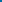  STEP 3: If there are no errors and you are ready to file, confirm the Primary Email Address for Correspondence, displayed below. To make changes to this email address, use the navigation buttons below to return to the appropriate page in the form and update either the attorney's email address, if appointed, or the applicant owner's/holder's email address. Courtesy copies are also permitted and these email address(es) are displayed below. To update these addresses, use the navigation buttons below to return to the Correspondence Information page and enter the changes.

After you submit the form, the USPTO will send an acknowledgment of receipt to the following email address(es): STEP 4: Read and check the following: STEP 5: To download and save the form data, click on the Save Form button at the bottom of this page. The information will be saved to your local drive. To begin the submission process with saved data, you must open a new form, and click on the "Browse/Choose File" button displayed on the initial form wizard page, at "[OPTIONAL] To access previously-saved data, use the "Browse/Choose File" button below to access the file from your local drive." REMINDER: Do NOT try to open the saved .obj form directly. You must return to the very first page of the form, as if starting a brand new form, and then use the specific "Browse/Choose File" button on that page to import the saved file. Clicking on the "Continue" button at the bottom of that first page will then properly open the saved version of your form. STEP 6: If you are ready to file electronically:
Click on the Pay/Submit button, below, to access the site where you will select one of three possible payment methods. After successful entry of payment information, you can complete the submission to the USPTO. A valid transaction will result in a screen that says SUCCESS! Also, we will send an email acknowledgment within 24 hours.
WARNING: Click on the Pay/Submit button below ONLY if you are now entirely prepared to complete the Pay/Submit process. After clicking the button, you can NOT return to the form, since you will have left the TEAS site entirely. Once in the separate payment site, you must complete the Pay/Submit process within 30 minutes. If you are not prepared to complete the process now, you should select the "Save Form" option to save your form, and then complete the Pay/Submit process later. Or, if you have discovered any error, use the "Go Back to Modify" button to make a correction.
WARNING: You can NOT make any fee payments by credit card from 2 a.m. to 6 a.m. Sunday ET. To file during this specific period, you must use either the deposit account or electronic funds transfer payment method; or, you may use the "Save Form" option to save your form, and then complete the Pay/Submit process at a later time with the credit card payment option.